7 УПРАЖНЕНИЙ ДЛЯ РАЗВИТИЯ СКОРОЧТЕНИЯ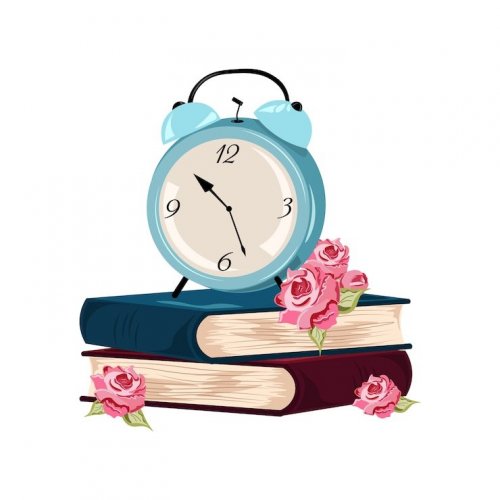 Чтение — базовый навык, от которого напрямую зависят общее развитие личности и профессиональный рост. А от того, как мы быстро читаем — скорость этих процессов. Многие из нас способно усваивать гораздо больше информации за единицу времени, чем мы можем прочесть с обычной (среднестатистической) скоростью.7 упражнений для развития скорочтения, которыми мы делимся с вами сегодня — простые, но гениальные техники, способные помочь вам читать больше и продуктивнее.Посторонний ритмПроговариваете ли вы то, что читаете? Увы, именно так детей учат читать в школе. Но взрослому человеку нужно заставить «помолчать» ту область мозга, которая  за произношение. Настукивайте при чтении ритм, который не соответствует ритму внутренней речи. Так в коре мозга сформируется зона индуктивного торможения, и вы сможете воспринимать текст без проговаривания.А еще полезно при чтении произносить стихи или скороговорки — это не даст мозгу «озвучивать» то, что вы читаете.Как мастер ЙодаЧитайте текст с конца к началу! Да, будет казаться, что писал его мастер Йода, но при этом вы целиком сконцентрируетесь на смысле и не будете отвлекаться.По диагоналиЧитая, двигайтесь из верхнего левого угла страницы к нижнему правому. Это избавит вас от регрессии (возвращения к прочитанному) и субвокализации (проговаривания текста). Заодно прокачаете периферийное зрение — оно выхватит вам самые главные слова. Старайтесь фокусироваться на всей странице сразу, а не на отдельных составляющих.Зеленая точкаЭтот метод тоже отлично развивает периферическое зрение. В центре страницы с текстом нарисуйте зеленую точку 5-7 минут концентрируйте на ней внимание. Постепенно постарайтесь увидеть то, что написано справа, слева, сверху и снизу от этой точки. Но не направляйте туда взгляд, то есть не двигайте зрачками: по-прежнему смотрите только на точку!Вверх ногамиКаждый день читайте 1-2 абзаца любого текста в перевернутой книге. Будет непросто, но зато когда вы попробуйте читать в обычном режиме, сразу ощутите «космическую» скорость!Тик-такЧитая, захватывайте взглядом не каждое слово, а лишь начало и конец строки. Этого хватит для понимания смысла, а скорость чтения в разы вырастет!Белый листКогда приступаете к чтению текста, двигайте сверху вниз по странице лист бумаги — он будет скрывать от вас строчку за строчкой. Успевайте улавливать смысл. Назад взглядом не возвращайтесь — да и некуда будет.Курс «Скорочтение»Если хотите читать быстрее, больше и эффективнее, обязательно пройдите курс Викиум «Скорочтение» — в нем собрано большое количество работающих техник, которые позволят вам в разы увеличить собственную продуктивность в учебе и работе.